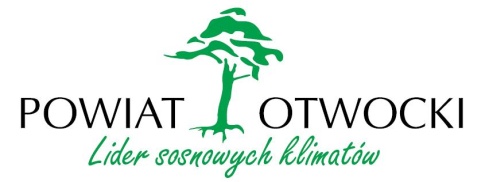 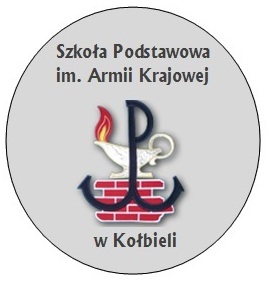 KARTA ZGŁOSZENIADO UDZIAŁU W XVIII POWIATOWYM KONKURSIE KRASOMÓWCZYM
„Poznajemy swoją małą ojczyznę” – 20.12.2022r.
Zgłoszenia przyjmujemy do 16.12.2022 r. na adres aneta@bartnicka.pl „Konkurs Krasomówczy”
lub w sekretariacie szkoły  
Zgodę na wykorzystanie wizerunku oraz danych osobowych stanowiącą załącznik do karty zgłoszenia należy wypełnić, podpisać, a jej skan/zdjęcie przesłać na adres aneta@bartnicka.pl „Konkurs Krasomówczy” lub dostarczyć osobiście do sekretariatu szkoły do dnia konkursu.Dla każdej kategorii wiekowej prosimy wypełnić oddzielną kartęNAZWA SZKOŁY: ……………………………………………………………………………………………..ADRES: ................................................................................................................................................GMINA: .................................................................................................................................................KATEGORIA WIEKOWA (prosimy zaznaczyć krzyżykiem):
                  (kl. IV – VI)                                                                     (kl. VII- VIII)
DANE OSÓB ZGŁASZANYCH DO KONKURSU ORAZ NAUCZYCIELI:Załącznik nr 1 do Karty Zgłoszenia do XVIII Powiatowego Konkursu Krasomówczego dotyczący RODOZgody podpisują wszystkie osoby, które przekazują                                                                                          Szkole Podstawowej im. Armii Krajowej w Kołbieli swoje dane osobowe w związku 
z organizacją XVIII Powiatowego Konkursu Krasomówczego 
Jeśli uczestnik jest niepełnoletni, zgodę podpisuje jego rodzic/opiekun prawny Zgoda na wykorzystanie danych osobowych
……………………………………………………………………
Imię i nazwisko osoby, której dotyczy zgoda
Wyrażam zgodę na przetwarzanie moich danych osobowych/danych osobowych mojego dziecka (niepotrzebne skreślić), w celu organizacji XVIII Powiatowego Konkursu Krasomówczego „Poznajemy 
swoją małą ojczyznę” oraz udostępnienia informacji o jego wynikach. Przyjmuję do wiadomości, 
że administratorem danych osobowych jest Szkoła Podstawowa im Armii Krajowej w Kołbieli. Posiadam wiedzę, że podanie danych jest dobrowolne, jednak konieczne do realizacji celu, w jakim zostały zebrane.…………………..……………………                                                                                                                               Podpis Zgoda na wykorzystanie wizerunku
……………………………………………
Imię i nazwisko osoby, której dotyczy zgoda
Wyrażam zgodę na nieodpłatne używanie, wykorzystanie i rozpowszechnianie mojego wizerunku/wizerunku mojego dziecka (niepotrzebne skreślić), utrwalonego w postaci fotografii 
i dokumentacji filmowej przez, Szkołę Podstawową im Armii Krajowej w Kołbieli na potrzeby XVIII Powiatowego Konkursu Krasomówczego „Poznajemy swoją małą ojczyznę”. Niniejsza  zgoda jest nieodpłatna, nie jest ograniczona ilościowo, czasowo ani terytorialnie. Niniejsza zgoda obejmuje wszelkie formy publikacji, w szczególności rozpowszechnianie 
w Internecie (w tym na stronach www Szkoły Podstawowej im Armii Krajowej w Kołbieli)                       oraz zamieszczenie w materiałach promocyjnych i informacyjnych. 
Mój wizerunek/wizerunek mojego dziecka (niepotrzebne skreślić) nie może być użyty w formie 
lub publikacji dla mnie obraźliwej lub naruszać w inny sposób moich dóbr osobistych. ………………….………………………                                                                                              PodpisLp.Imię i nazwisko ucznia,KlasaTytuł wystąpieniaOsoba przygotowująca ucznia – e-mail, nr tel.1.2.3.